1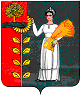 РОССИЙСКАЯ ФЕДЕРАЦИЯАдминистрация сельского поселения Каверинский сельсовет                                Добринского муниципального района                                                                     Липецкой области   ПОСТАНОВЛЕНИЕ27.04.2020г.	                           с. Паршиновка			             № 29О назначении публичных слушаний по проекту                                                  изменений в  Генеральный план сельского поселения                                Каверинский сельсовет Добринского муниципального района                        Липецкой области        Руководствуясь   Градостроительным кодексом  Российской Федерации, Федеральным законом от 06.10.2003 №131-ФЗ «Об общих принципах организации местного самоуправления в российской Федерации»,  Порядком организации и проведении публичных слушаний в сфере  градостроительных отношений на территории сельского поселения Каверинский сельсовет Добринского муниципального района (принятый решением Совета депутатов сельского поселения № 128 - рс от 26.11.2018г.), Уставом сельского поселения,   администрация сельского поселения Каверинский  сельсовет  Постановляет:     1. Назначить публичные слушания, по вопросу обсуждения проекта изменений в  Генеральный план  сельского поселения  Каверинский сельсовет,  Добринского муниципального района Липецкой области (принятый решением Совета депутатов сельского поселения Каверинский сельсовет  № 146 - рс   от  04.06.2014 г.,  на 16 июня 2020 года,  в 14-00 часов по адресу: Липецкая область, Добринский район,  с. Паршиновка, ул. Победы, д.1 (Дом культуры                                 с. Паршиновка).            2. Комиссии по подготовке проекта изменений в  Генеральный план  сельского поселения Каверинский сельсовет Добринского муниципального района Липецкой области, обнародовать проект изменений в  Генеральный план сельского поселения Каверинский сельсовет Добринского муниципального района Липецкой области, в установленном порядке;      2.1. проект изменений  в  Генеральный план сельского поселения     Каверинский сельсовет Добринского муниципального района Липецкой области, разместить на официальном сайте администрации сельского поселения Каверинский сельсовет (http://kavss.admdobrinka.ru/) в сети Интернет;       2.2. проинформировать граждан сельского поселения Каверинский сельсовет о назначении публичных слушаний путем обнародования в установленном порядке;      2.3. определить местонахождение проекта изменений в  Генеральный план сельского поселения Каверинский сельсовет Добринского муниципального района Липецкой области: здание администрации сельского поселения Каверинский сельсовет Добринского  муниципального района Липецкой области, расположенное по адресу: Липецкая область, Добринский район,                  с. Паршиновка, ул. Центральная,  д. 24;     2.4.  установить, что предложения и замечания принимаются ежедневно, кроме субботы и воскресенья с 9.00 часов до 17.00 часов по адресу: Липецкая область, Добринский район, с. Паршиновка, ул. Центральная, д. 24;     2.5. установить срок рассмотрения предложений и замечаний по проекту изменений  в  Генеральный план сельского поселения Каверинский сельсовет Добринского муниципального района Липецкой области,  от 1 до 5дней;   2.6. представить проект изменений в  Генеральный план сельского поселения Каверинский сельсовет Добринского муниципального района Липецкой области,  с протоколом и заключением публичных слушаний главе сельского поселения для внесения в представительный орган местного самоуправления, поселения.     3.  Контроль за исполнением настоящего постановления оставляю за собой.     4. Настоящее постановление вступает в силу со дня его принятия.Глава администрациисельского поселения Каверинский сельсовет                                                        Д.И. Ширяев